Wednesday 24th February 2021                              Literacy and History LessonL/O: Can I recount the main events in the life of a famous person? 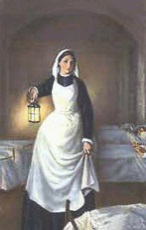 I know extra information that I can add to the timeline. I understand Florence Nightingale was alive many years ago. I can work collaboratively to order pictures.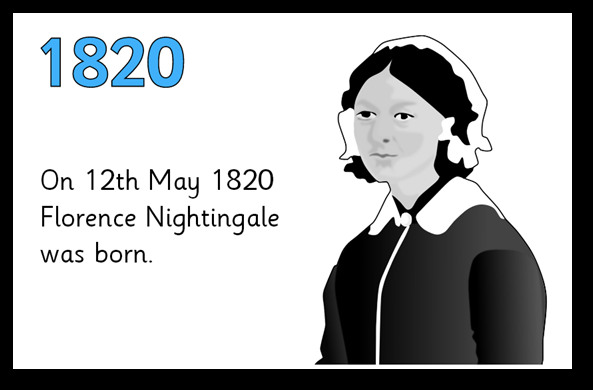 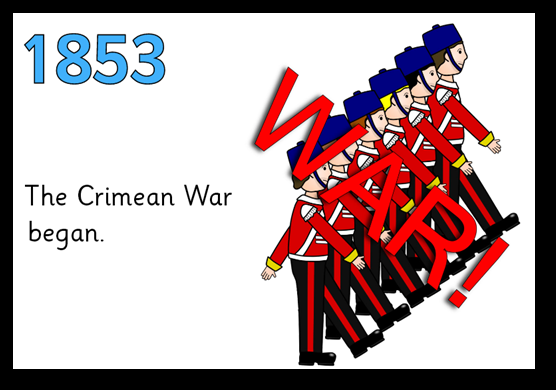 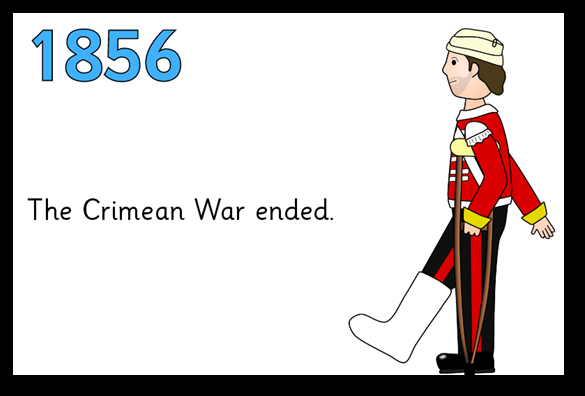 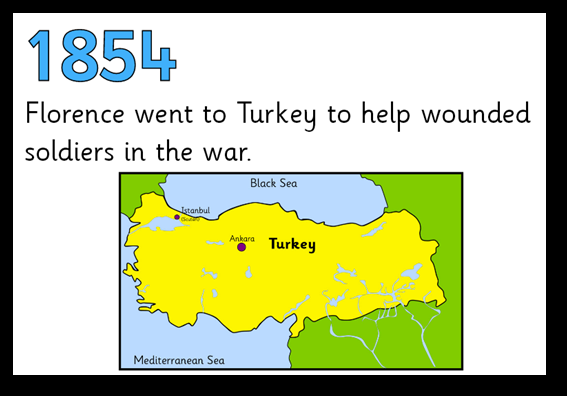 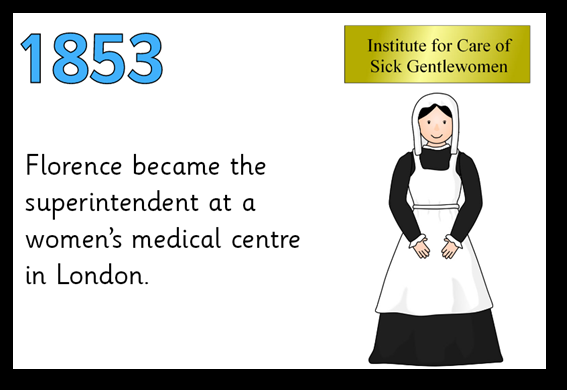 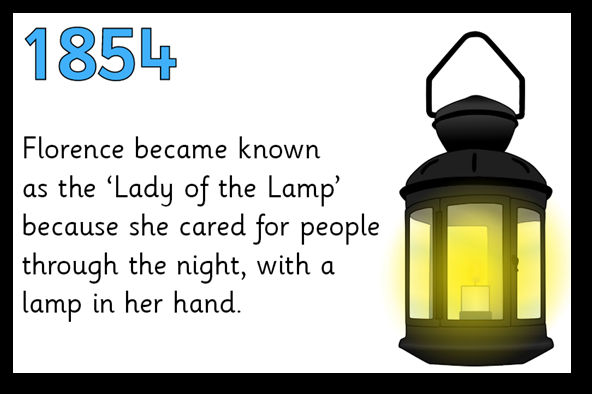 